Отчет о проведении семинара для педагогических работников дошкольного образовательного учреждения      Дата проведения:  сентябрь 2023 г.       Организатор:  МДОУ «Детский сад № 20», воспитатель Смирнова В. Е.       Тема: «Инженерная книга в формировании основ технической грамотности детей дошкольного       возраста»       Цель семинара: повышение уровня компетентности педагогов в вопросах развития основ технической грамотности детей старшего дошкольного возраста.      Задачи: Актуализировать знания педагогов основ технической грамотности, содержании образовательной деятельности с детьми по их развитию. Познакомить педагогов с инженерной книгой, ее структурой, назначением, способом использования. Дать практические рекомендации по ведению инженерной книги в конструктивно-модельной деятельности с детьми дошкольного возраста.       Форма проведения: очная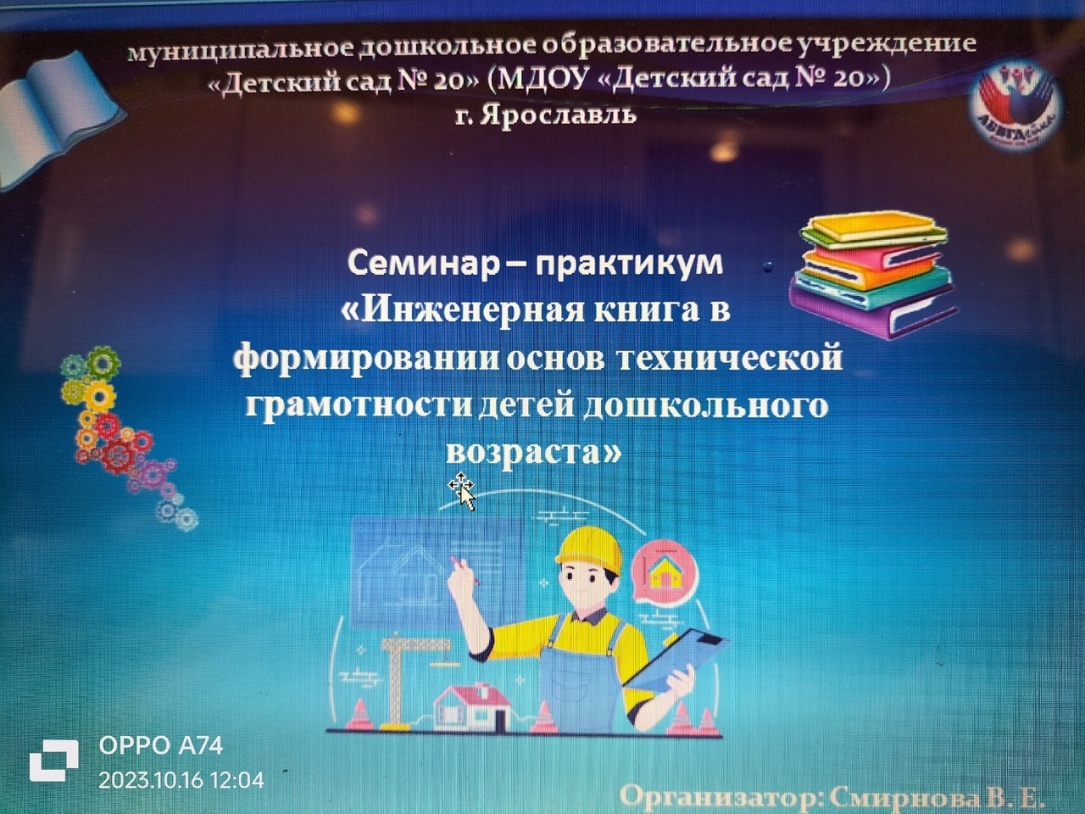          Участники: педагоги МДОУ № 20         План семинара: Регистрация участников (3 мин.)Приветствие (3 мин.)Выступление «Техническая грамотность, ее основы и навыки», воспитатель Смирнова В. Е.(10 мин.)Выступление «Основная идея, базовый принцип моей практики – инженерная книга» ( 5 мин.)Выступление «Практическое представление опыта работы с детьми (педагоги), выявление технической грамотности в работе с инженерной книгой» (15- 20 мин.)Вопросы и ответы (5 - 10 мин.)         Краткое содержание:          Работая с детьми старшего дошкольного возраста, я убедилась, что…Основой успешной технической деятельности является развитое на высоком уровне инженерное мышление. И первые представления о том, как устроен мир, первые попытки понять его ребенок делает в период дошкольного детства. Поэтому мы уже на этом этапе, приобщаем детей к познавательно – исследовательской и изобретательской деятельности,  знакомим с профессией «инженер».            Основная идея, базовый принцип моей практики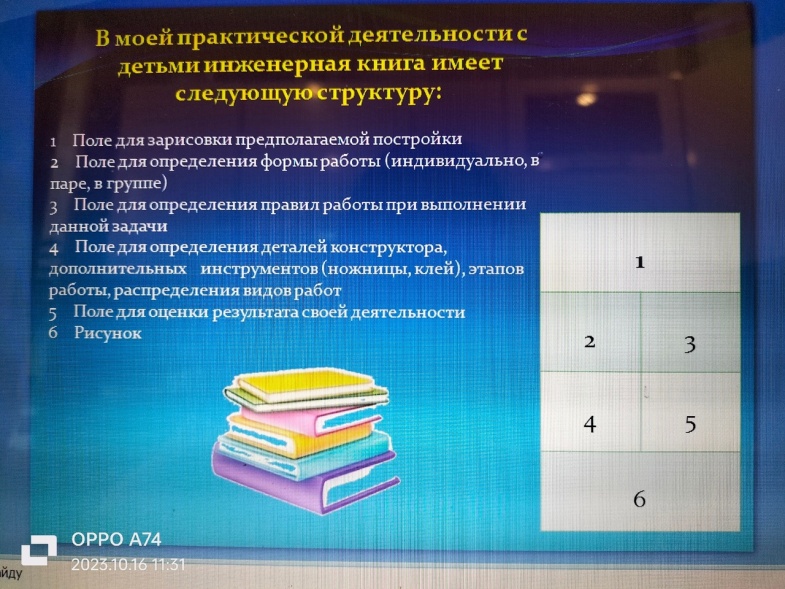 Заполняя и продумывая все этапы  инженерной книги ребенок  учится:          -  планировать свою деятельность и предвидеть       результат.        - провести анализ постройки (выделить основные   части и характерные детали конструкции).        - возможность увидеть ошибки и устранить их.         - выполнять постройку по инструкции, схеме, образцу.        -  умеет анализировать технический объект, выделяет крупные и мелкие части, их     пространственные и пропорциональные отношения и конструктивные свойства (цвет, форма,    величина, количество, устойчивость и т. д.).        - способам крепления деталей (примагничивание, скрепление, соединение, скручивание,  защелкивание, вставление);        - используют в речи некоторые слова технического языка;       - «Читать» простейшие схемы технических объектов и составляет элементарные проекты   конструкций, графики, алгоритмы действий.                                                                                                                           - создавать технические объекты и макеты по представлению, памяти с натуры, по заданной теме, условиям, собственному замыслу, схемам моделям и т. д.                                                                                              - взаимодействию с другими детьми в процессе деятельности по созданию моделей;                                              - соблюдать правила техники безопасности.Практическое представление опыта работы с детьми (педагоги), выявление технической грамотности в работе с инженерной книгой.Тема занятия: «Часы»Воспитатели познакомились с особенностями организации практико-ориентированных образовательных событий для формирования у детей интереса к научно-техническому творчеству и современной техносреде.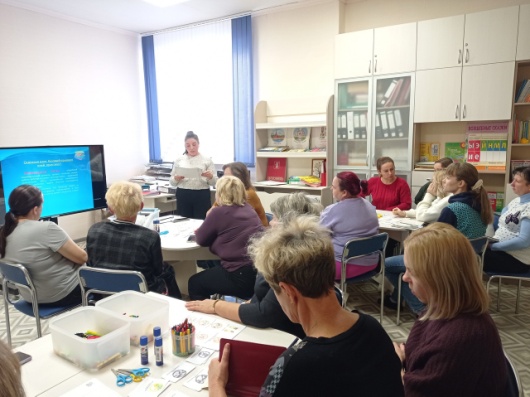 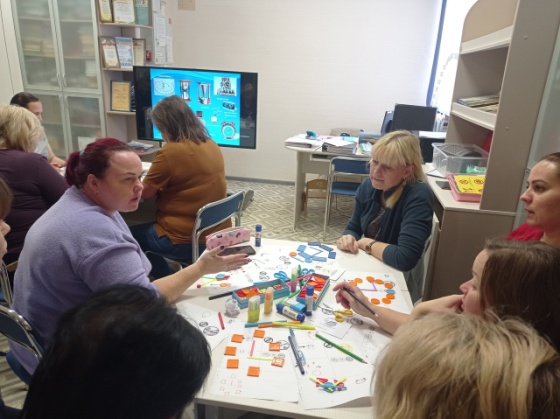 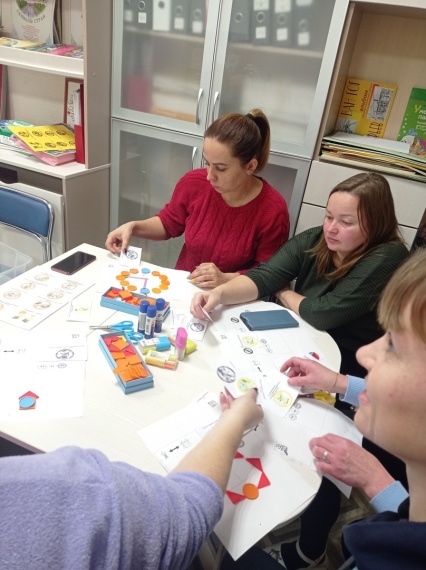 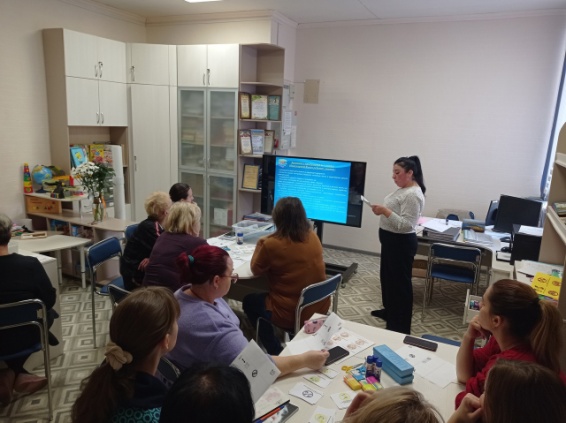 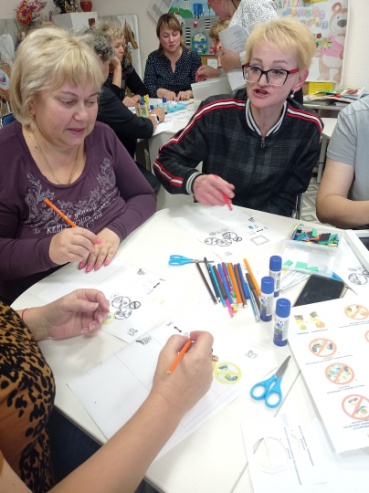 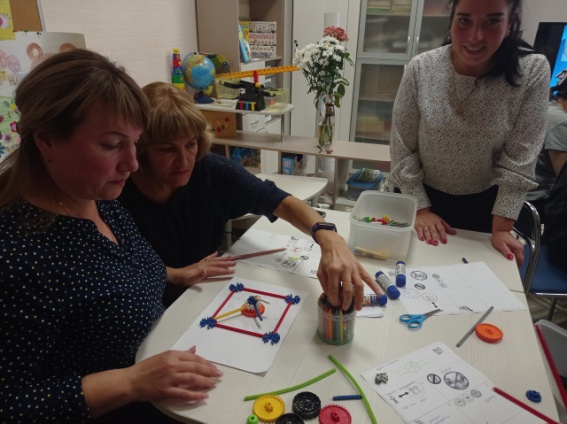          Таким образом, инженерная книга позволит увидеть, насколько представлена работа в коллективе, развито самостоятельное техническое творчество.         Самое главное – предоставить детям возможность «проживания» интересного для них материала.         Узнав новое, дети учатся выражать свое отношение к происходящему. Они погружаются в организованную взрослыми и самостоятельно созданную игровую жизненную ситуацию. Знания, получаемые детьми, являются актуальными, необходимыми для них. А осмысленный, интересный материал усваивается легко и навсегда.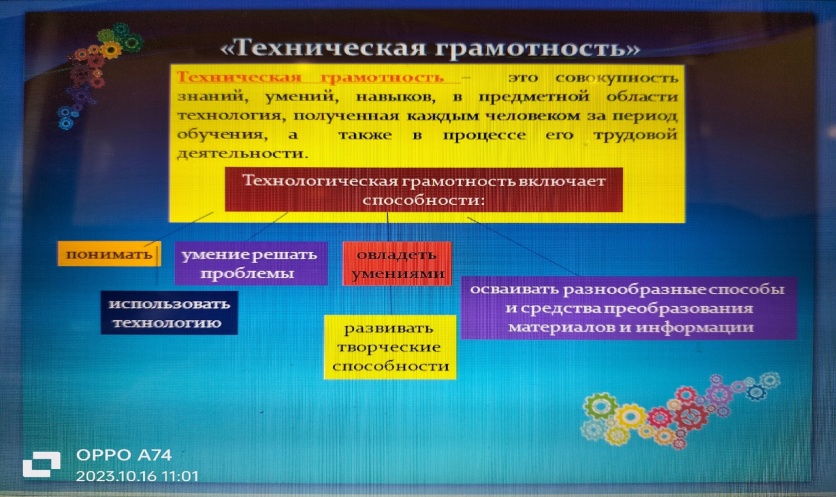 Мы живем в удивительное время, когда все вокруг меняется с огромной скоростью.Прогресс не стоит на месте! Все новые и новые технологии внедряются в нашу жизнь. Современный специалист – это всесторонне развитая личность. Настоящему профессионалу необходимы знания из разных областей: технологии, естественных наук. 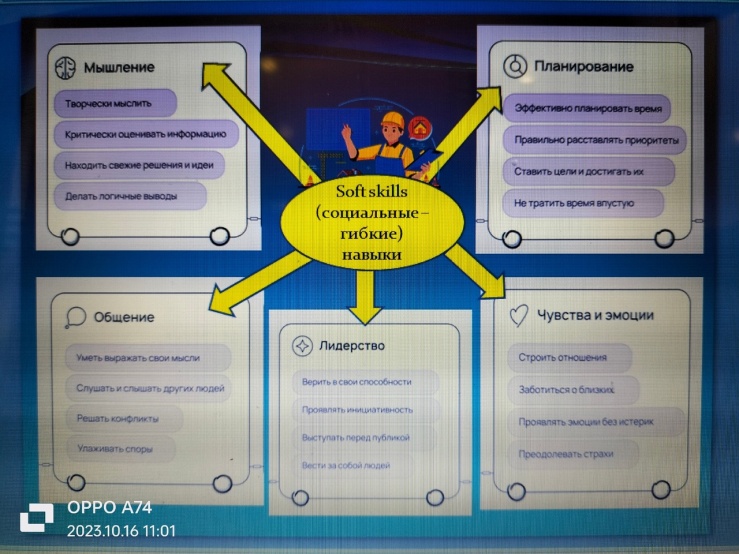 Сегодня уже с дошкольного возраста детей знакомят с основами инженерного мышления.   Основной задачей также является воспитание творческого, умеющего не стандартно мыслить человека, который сможет легко ориентироваться в мире техники и создавать новые технические модели.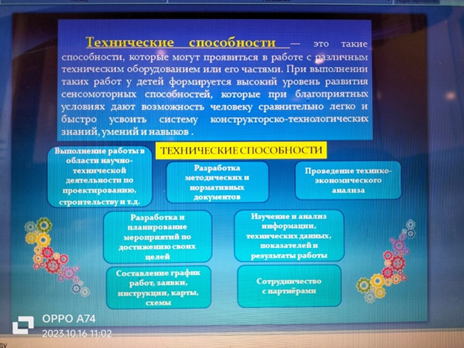 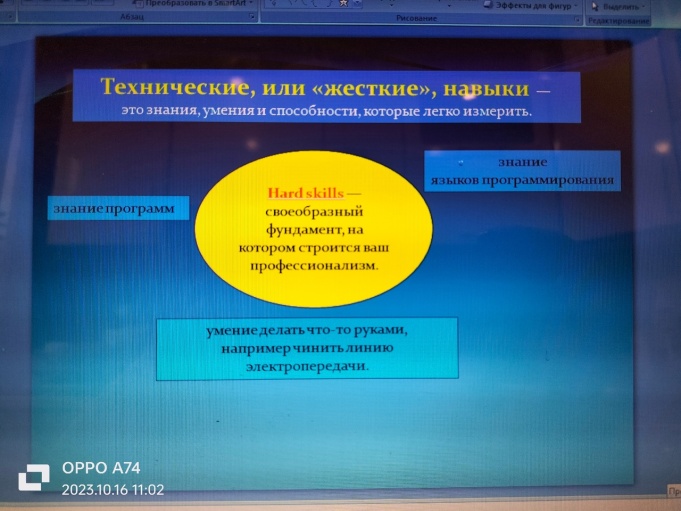 